T.C.YENİŞEHİR KAYMAKAMLIĞIŞEHİT YÜZBAŞI BAHTİYAR ER İMAM HATİP ORTAOKULU MÜDÜRLÜĞÜ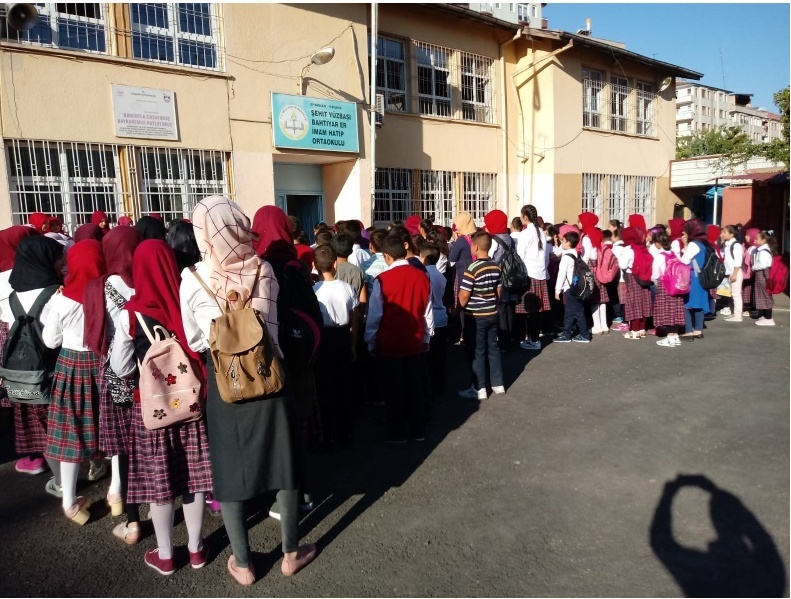 2023-2027 STRATEJİK PLANI	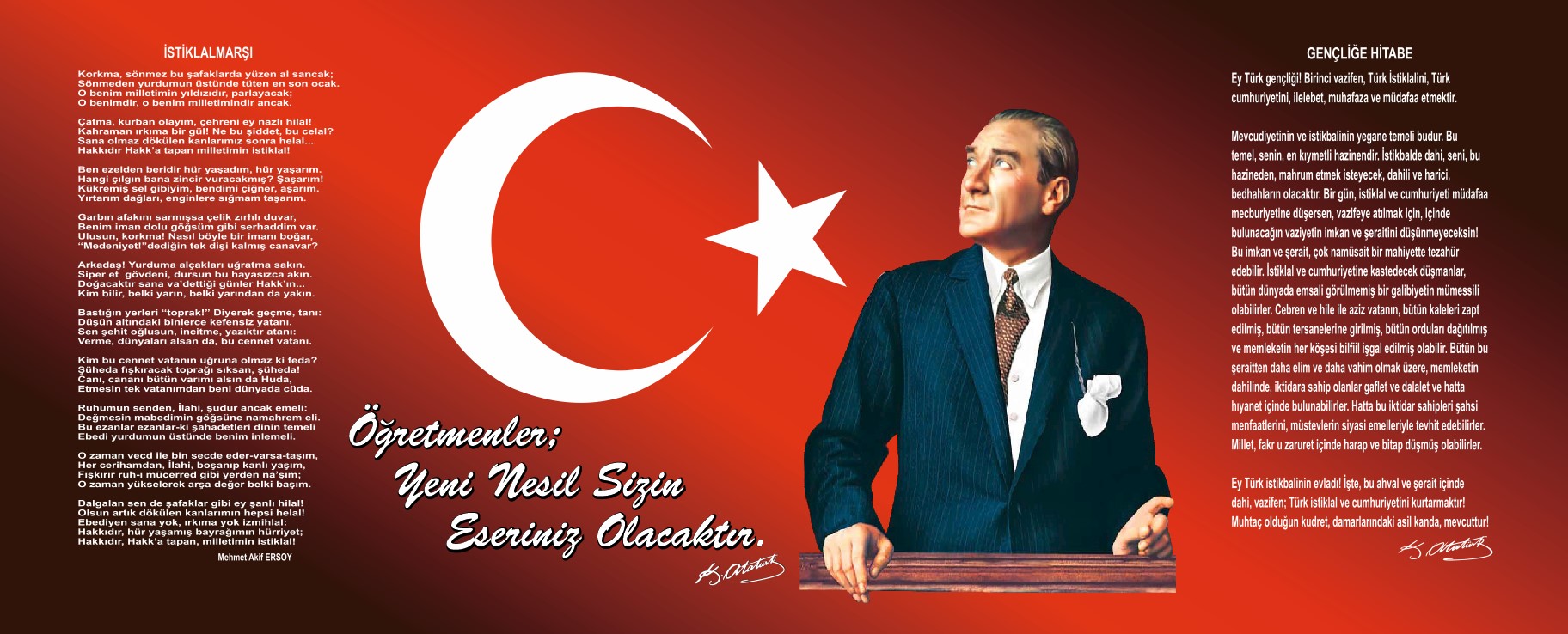 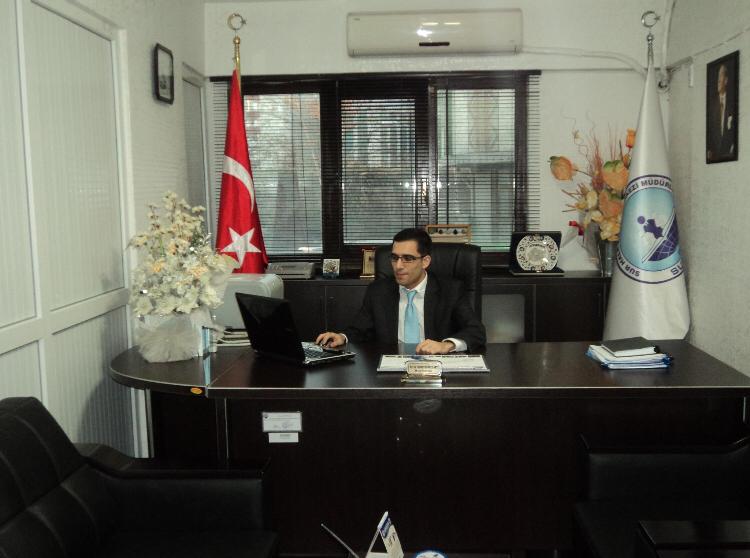 Eğitimin amacı herkesin tam ve fırsat eşitliği içinde, bireylerin yaşam projelerini hayata geçirmesini zenginleştirecek potansiyellerle donatımını sağlamak, onları girişimde bulunmaktan ve sorumluluk yüklenmekten kaçınmayan, eleştirel düşünme becerilerine sahip aktif yurttaşlar olmaya yönlendirmek, manevi değerlerine bağlı, insan hakları, demokrasi ve çevresel, kültürel ve estetik değerler konusunda duyarlı olmalarını sağlamaktır.Bakanlığın 2023 Vizyon belgesi, Din Öğretimin Genel Müdürlüğü Kalite Takip sisteminin ve 5018 Sayılı Kamu Mali Yönetimi ve Kontrol Kanunu doğrultusunda oluşturulan, stratejik plan hazırlama ile kalkınma planları ve programlarda yer alan politika ve hedefler doğrultusunda kamu kaynaklarının etkili, ekonomik ve verimli bir şekilde elde edilmesi ve kullanılması amaçlanmıştır.Okulumuz, eğitim - öğretime katkı sağlayacak paydaşların etkin katılımı ve görüşleri alınarak stratejik planını hazırlamıştır. Şehit Yüzbaşı Bahtiyar Er İmam Hatip Ortaokulu Müdürlüğü,ülke kaynaklarının en etkin ve verimli kullanılması için stratejik yönetim anlayışıyla; kurum kültürü ve kimliğinin oluşturulmasını sağlarken yönetim olarak her alanda etkin olacaktır. Şehit Yüzbaşı Bahtiyar Er İmam Hatip Ortaokulu, eğitim ve öğretim alanında bulunduğu bölgede saygın bir yer almış olup bu yönde çalışmalarını tüm kadrosuyla daha da ileriye götürmeye kararlıdır.2023 –2027 Şehit Yüzbaşı Bahtiyar Er İmam Hatip Ortaokulu Müdürlüğü Stratejik Planına katkı sağlayan okul çalışanları ve paydaşları ile stratejik plan koordinasyon ekibine teşekkür ederim.Ferdi CİZRELİOĞULLARIOkul Müdürüİçindekilersunuş	3İçindekiler	4BÖLÜM I: GİRİŞ ve PLAN HAZIRLIK SÜRECİ	5BÖLÜM II: DURUM ANALİZİ	6Okulun Kısa Tanıtımı	7Okulun Mevcut Durumu: Temel İstatistikler	9GZFT (Güçlü, Zayıf, Fırsat, Tehdit) Analizi	13Gelişim ve Sorun Alanları	18BÖLÜM III: MİSYON, VİZYON VE TEMEL DEĞERLER	19MİSYONUMUZ	20VİZYONUMUZ	20TEMEL DEĞERLERİMİZ	21BÖLÜM IV: AMAÇ, HEDEF VE EYLEMLER	22TEMA I: EĞİTİM VE ÖĞRETİME ERİŞİM	22TEMA II: EĞİTİM VE ÖĞRETİMDE KALİTENİN ARTIRILMASI	25TEMA III: KURUMSAL KAPASİTE	30V. BÖLÜM: MALİYETLENDİRME	31VI. BÖLÜM: İZLEME VE DEĞERLENDİRME	32BÖLÜM I: GİRİŞ ve PLAN HAZIRLIK SÜRECİ2023-2027 dönemi stratejik plan hazırlanması süreci Üst Kurul ve Stratejik Plan Ekibinin oluşturulması ile başlamıştır. Ekip tarafından oluşturulan çalışma takvimi kapsamında ilk aşamada durum analizi çalışmaları yapılmış ve daha sonra paydaşlarımızın plan sürecine aktif katılımını sağlamak üzere paydaş anketi, toplantı ve görüşmeler düzenlemiştir.Durum analizinin ardından geleceğe yönelim bölümüne geçilerek okulumuzun amaç, hedef, gösterge ve eylemleri belirlenmiştir. Okulumuz Stratejik plan çalışmalarını yürüten ekip ve kurul bilgileri altta verilmiştir.STRATEJİK PLAN ÜST KURULUBÖLÜMII: DURUM ANALİZİDurum analizi bölümünde okulumuzun mevcut durumu ortaya konularak neredeyiz sorusuna yanıt bulunmaya çalışılmıştır. Bu kapsamda okulumuzun kısa tanıtımı, okul künyesi ve temel istatistikleri, paydaş analizi ve görüşleri ile okulumuzun Güçlü Zayıf Fırsat ve Tehditlerinin (GZFT) ele alındığı analize yer verilmiştir.Okulun Kısa TanıtımıOkul binası 1964 yılında Ziya Gökalp Lisesine ek derslik olarak yapılmıştır.Daha sonra uzun yıllar öğrenci pansiyonu olarak kullanılmıştır.1977 yılına kadar Pansiyon olarak kullanılan bina; 1977 yılında Yabancı Diller Yüksek Okulu olarak Eğitim  ve Öğretim alanında hizmet vermiştir.1981-1982 Eğitim ve Öğretim yılında  “Aliemiri  İlkokulu”  olarak hizmet vermeye başladı.Okula isim olarak Diyarbakır´ın tanınmış bilginlerinden Ali Emiri´nin ismi verildi.Bina iki katlı olup,(zemin +1)10 derslik , 1 anasınıfı,1 Müdür yardımcısı odası,1 Müdür Odası,1 BT odası,1 Spor Odası,1 Öğretmenler odası,1 Yardımcı Hizmetler Odası, 2 Mescid,1 Rehberlik Odası ve 1 Memur odası bulunmaktadır.1997 yılında 8 Yıllık kesintisiz Eğitimin yürürlüğe girmesiyle; bütün İlkokullar İlköğretime dönüştüğünden “Aliemiri İlkokulu” iken; “Şehit Yüzbaşı Bahtiyar Er İlköğretim Okulu” olarak ismi değişmiştir. 2012’de ise okulumuz İmam Hatip Ortaokuluna dönüşmuş olupadı “Şehit Yüzbaşı Bahtiyar Er İmam Hatip Ortaokulu” olarak değiştirildi. Okulumuzda  1 Müdür, 1 Müdür Yardımcısı, 1 Bilişim Teknolojileri ,Rehberlik Öğretmeni, 12 Branş öğretmeni,  1 Ana Sınıfı Öğretmeni ,1 Rehber öğretmen 6 Hizmetli, 1 Memur görev yapmaktadır.  Bütün okul personeli eğitim ve öğretim görevini kanun ve yönetmelikler çerçevesi içerisinde sürdürmektedir..Okulun Mevcut Durumu: Temel İstatistiklerOkul Künyesi; Okulumuzun temel girdilerine ilişkin bilgiler altta yer alan okul künyesine ilişkin tabloda yer almaktadır.Temel Bilgiler Tablosu- Okul KünyesiÇalışan BilgileriOkulumuzun çalışanlarına ilişkin bilgiler altta yer alan tabloda belirtilmiştir.Çalışan Bilgileri TablosuOkulumuz Bina ve Alanları	Okulumuzun binası ile açık ve kapalı alanlarına ilişkin temel bilgiler altta yer almaktadır.Okul Yerleşkesine İlişkin Bilgiler Sınıf ve Öğrenci Bilgileri	Okulumuzda yer alan sınıfların öğrenci sayıları alttaki tabloda verilmiştir.Donanım ve Teknolojik KaynaklarımızTeknolojik kaynaklar başta olmak üzere okulumuzda bulunan çalışır durumdaki donanım malzemesine ilişkin bilgiye alttaki tabloda yer verilmiştir.Teknolojik Kaynaklar TablosuGelir ve Gider BilgisiOkulumuzun genel bütçe ödenekleri, okul aile birliği gelirleri ve diğer katkılarda dâhil olmak üzere gelir ve giderlerine ilişkin son üç yıl gerçekleşme bilgileri alttaki tabloda verilmiştir.PAYDAŞ ANALİZİKurumumuzun temel paydaşları öğrenci, veli ve öğretmen olmakla birlikte eğitimin dışsal etkisi nedeniyle okul çevresinde etkileşim içinde olunan geniş bir paydaş kitlesi bulunmaktadır. Paydaşlarımızın görüşleri anket, toplantı, dilek ve istek kutuları, okulun web sitesi, elektronik ortamda iletilen önerilerde dâhil olmak üzere çeşitli yöntemlerle sürekli olarak alınmaktadır.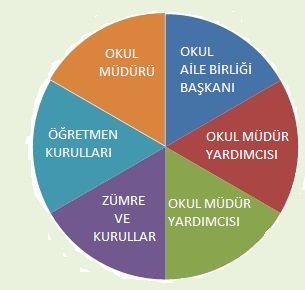 Öğrenci Anketi Sonuçları:Okulumuz öğrencilerine yönelik yapılan anket çalışması sonucunda; öğrencilerin öğretmenler ve okul idaresi ile istedikleri zaman ve ihtiyaç duydukları her konuda rahatlıkla görüşebildikleri, rehberlik servisinden yeterince yararlanabildikleri ve kendilerini ifade edebildikleri belirtilmiştir. Okula iletilen önerilerin dikkate alındığı ve gerekli tedbirler alınması noktasında duyarlılık sağlandığı ve öğrencilerin okulda kendilerini güvende hissettikleri sonucuna ulaşılmıştır. Okul kantininin sağlıklı olduğu ve sağlığa uygunluk kurallarına uyulduğu belirtilmiştir. Okulumuzda yeterli miktarda sanatsal ve kültürel faaliyet düzenlenmediği, okulun fiziki ve diğer mekânlarının yeterli olmadığı görüşü dile getirilmiştir. Hafta sonu yapılan DYK kursu ile ilgili yapılan ankette öğrencilerin büyük çoğunluğu kursların verimli olduğunu belirtmiştir.Öğretmen Anketi Sonuçları:Okulumuz öğretmenlerine yönelik yapılan görüş ve değerlendirme anketine göre; okulda alınan kararların etkin katılımla alındığı, duyuruların zamanında yapıldığı, her türlü ödüllendirmede adil, tarafsız ve objektif olunduğu, çalışanların kendini değerli hissettiği bir ortamın olduğu belirtilmiştir. Okulun çalışanların kişisel gelişimine katkı sağladığı, çalışanlar arasında ayırım yapılmadığı, okul yönetiminin strateji geliştirme, okulla ilgili herhangi bir çalışmada çalışanların fikirlerini dikkate aldığı sonuçlarına ulaşılmıştır. Yöneticilerin yenilikçi düşünceler üretilmesini teşvik ettikleri belirtilmiştir. Okulun fiziki koşullarının yetersizliğinde dolayı öğretmen ve diğer çalışanların yeterli sosyal ve kültürel etkinlikleri yapamadığı ortaya çıkmıştır.Veli Anketi Sonuçları:Veliler ile yapılan değerlendirme anketi sonuçlarına göre genel olarak okuldan aldıkları hizmetten memnun oldukları, okulda öğretmenlerin sık sık değişmesinin öğrenci başarısı üzerinde olumsuz etki yaptığını dile getirmişlerdir.GZFT (Güçlü, Zayıf, Fırsat, Tehdit) AnaliziOkulumuzun temel istatistiklerinde verilen okul künyesi, çalışan bilgileri, bina bilgileri, teknolojik kaynak bilgileri ve gelir gider bilgileri ile paydaş anketleri sonucunda ortaya çıkan sorun ve gelişime açık alanlar iç ve dış faktör olarak değerlendirilerek GZFT tablosunda belirtilmiştir. Dolayısıyla olguyu belirten istatistikler ile algıyı ölçen anketlerden çıkan sonuçlar tek bir analizde birleştirilmiştir.Kurumun güçlü ve zayıf yönleri donanım, malzeme, çalışan, iş yapma becerisi, kurumsal iletişim gibi çok çeşitli alanlarda kendisinden kaynaklı olan güçlülükleri ve zayıflıkları ifade etmektedir ve ayrımda temel olarak okul müdürü/müdürlüğü kapsamından bakılarak iç faktör ve dış faktör ayrımı yapılmıştır. İçsel FaktörlerGüçlü YönlerZayıf YönlerDışsal FaktörlerFırsatlarTehditlerGelişim ve Sorun AlanlarıGelişim ve sorun alanları analizi ile GZFT analizi sonucunda ortaya çıkan sonuçların planın geleceğe yönelim bölümü ile ilişkilendirilmesi ve buradan hareketle hedef, gösterge ve eylemlerin belirlenmesi sağlanmaktadır. Gelişim ve sorun alanları ayrımında eğitim ve öğretim faaliyetlerine ilişkin üç temel tema olan Eğitime Erişim, Eğitimde Kalite ve kurumsal Kapasite kullanılmıştır. Eğitime erişim, öğrencinin eğitim faaliyetine erişmesi ve tamamlamasına ilişkin süreçleri; Eğitimde kalite, öğrencinin akademik başarısı, sosyal ve bilişsel gelişimi ve istihdamı da dâhil olmak üzere eğitim ve öğretim sürecinin hayata hazırlama evresini; Kurumsal kapasite ise kurumsal yapı, kurum kültürü, donanım, bina gibi eğitim ve öğretim sürecine destek mahiyetinde olan kapasiteyi belirtmektedir.Gelişim ve sorun alanlarına ilişkin GZFT analizinden yola çıkılarak saptamalar yapılırken yukarıdaki tabloda yer alan ayrımda belirtilen temel sorun alanlarına dikkat edilmesi gerekmektedir.Gelişim ve Sorun AlanlarımızBÖLÜM III: MİSYON, VİZYON VE TEMEL DEĞERLEROkul Müdürlüğümüzün Misyon, Vizyon, temel ilke ve değerlerinin oluşturulması kapsamında öğretmenlerimiz, öğrencilerimiz, velilerimiz, çalışanlarımız ve diğer paydaşlarımızdan alınan görüşler, sonucundastratejik plan hazırlama ekibi tarafından oluşturulan Misyon, Vizyon, Temel Değerler;Okulumuz üst kurulana sunulmuş ve üst kurul tarafından onaylanmıştır.MİSYONUMUZYetiştirdiğimiz öğrencilerimizin hayata bakış açılarını değiştirebilmek. Manevi değerlerine bağlı, kendini gerçekleştirmiş, bilimsel bilgiye değer veren,  geçmişi ile geleceğini sentezleyip yeni fikirler üretebilen ve ürettiği fikirleri hayata geçirebilen bireyler yetiştirebilmek. Kendini yenileyebilen, yeniliklerin peşinde koşan öğretmen kadrosuyla; yetiştirdiğimiz öğrencilerle ülkemizin iyi yetişmiş insan gücüne katkı sağlayabilmek temel hedefimizdir.VİZYONUMUZHer alanda model okul olup adından söz ettirebilen, öğrencilerimizi bilgi , beceri ve dini eğitim bakımından donanımlı, sosyal paydaşları gelişmiş, gelişen teknolojiye ayak uydurabilen, aynı zamanda manevi değerlerine bağlı bireyler olarak yetiştirebilmek.TEMEL DEĞERLERİMİZMilli Eğitimin Temel Amaçlarına uygun bireyler yetiştirmektir.Farklı fikir ve inançlara saygılı bireyler yetiştirmektir.Çevre ile bütünleşmiş, araştırmacı, paylaşımcı ahlaki değerleri olan, dayanışma ruhuna sahip bireyler yetiştirmektir.Öğrencilerimizi ilgi ve yetenekleri doğrultusunda sosyal-sportif faaliyetlere yönlendirmektir.Kültürel değerlerini koruyan, daima her alanda soran, sorgulayan nitelikli gençlik yetiştirmektir.Okulun bütün paydaşlarına okuma sevgisi ve alışkanlığı kazandırmaktır.Teknolojiyi kullanmak esastır.Yapılacak her türlü çalışmada öğrenciyi merkeze alan bir anlayış benimsemektir.Okul, veli, öğrenci ve çevre arasındaki işbirliğini en üst seviyelere taşımaktır.Yeniliklere açık olmakla birlikte ahlaki ve kültürel değerlerinden vazgeçmeyen bireyler yetiştirmektir.Okulumuzu bulunduğu bölgede çekim merkezi haline dönüştürmektir.Yönetici ve öğretmenler arasında etkili ve verimli bir iletişim sağlamaktırMesleki kazanımlarını sürekli artırıp, modern eğitim yöntem ve tekniklerini uygulayan, yenilik ve gelişime açık olmayı ilke haline getirmek.Öğrencilerimizin uyum sürecini hızlandıracak çalışmalar yaparak öğrenciler arasında uyumu artırmak.Öğrencilerimizi bir üst eğitim kurumuna devam etmelerini,  beceri ve kazanımlarına göre yönlendirilmelerini sağlamaktır.Öğrencilerimizin; kendi kararlarını alabilmelerini, eleştirel düşünebilmelerini ve öz değerlendirme yapabilmelerini sağlamaktır.Türkçeyi doğru kullanan bireyler yetişmesini sağlamaktır.Öğrencilerimizin akademik başarısının artırılmasını sağlamaktır.Eşitlik ve adaleti sağlamaktır. Okulda katılımcı ve demokratik bir yönetim anlayışını benimsemektir. Sağlıklı bir dini eğitim vermek.BÖLÜM IV: AMAÇ, HEDEF VE EYLEMLERTEMA I: EĞİTİM VE ÖĞRETİME ERİŞİMEğitim ve öğretime erişim okullaşma ve okul terki, devam ve devamsızlık, okula uyum ve oryantasyon, özel eğitime ihtiyaç duyan bireylerin eğitime erişimi, yabancı öğrencilerin eğitime erişimi ve hayat boyu öğrenme kapsamında yürütülen faaliyetlerin ele alındığı temadır.Stratejik Amaç 1:Kayıt bölgemizde yer alan çocukların okullaşma oranlarını artıran, öğrencilerin uyum ve devamsızlık sorunlarını gideren etkin bir yönetim yapısı kurulacaktır.Stratejik Hedef 1.1.Kayıt bölgemizde yer alan çocukların okullaşma oranları artırılacak ve öğrencilerin uyum ve devamsızlık sorunları da giderilecektir.Performans GöstergeleriEylemlerStratejik Amaç 2: Öğrenci ve velilerimize kitap okuma alışkanlığı kazandırmakStratejik Hedef 2.1.Eğitim-öğretim yılı içerisinde öğrencilerimizin ayda okuduğu ortalama kitap sayısını 1‘den, plan sonunda 5’e çıkarmak.Performans Göstergeleri EylemlerTEMA II: EĞİTİM VE ÖĞRETİMDE KALİTENİN ARTIRILMASIEğitim ve öğretimde kalitenin artırılması başlığı esas olarak eğitim ve öğretim faaliyetinin hayata hazırlama işlevinde yapılacak çalışmaları kapsamaktadır. Bu tema altında akademik başarı, sınav kaygıları, sınıfta kalma, ders başarıları ve kazanımları, disiplin sorunları, öğrencilerin bilimsel, sanatsal, kültürel ve sportif faaliyetleri ile istihdam ve meslek edindirmeye yönelik rehberlik ve diğer mesleki faaliyetler yer almaktadır. Stratejik Amaç 3: Öğrencilerin akademik başarısını arttırmakStratejik Hedef 3.1.Öğrencilerimizin nitelikli okullara yerleşme oranını stratejik planlama süreci sonuna kadar %80 e çıkarmak.Performans Göstergeleri Eylemler	Stratejik Amaç 4: Okulda öğrencilere yönelik sosyal, sportif ve kültürel etkinlikleri arttırmakStratejik Hedef 4.1.Öğrencilerin etkin katılacağı sosyal, bilimsel, sportif ve kültürel etkinlik sayısı arttırılacaktır.Performans Göstergeleri Eylemler	Stratejik Amaç 5: Öğretmen ve öğrencilerimizin projeler ve çalışmalarıyla yabancı dil konusunda gelişimlerini sağlamakStratejik Hedef 5.1.Proje ve çalışmalar yoluyla öğretmen ve öğrencilerimizin kişisel ve yabancı dil konusundaki gelişimleri sağlanacaktır.Performans Göstergeleri Eylemler	TEMA III: KURUMSAL KAPASİTEStratejik Amaç 6:Eğitim ve öğretim faaliyetlerinin daha nitelikli olarak verilebilmesi için okulumuzun kurumsal kapasitesi güçlendirilecektir. Stratejik Hedef 6.1.Okulun koridor ve derslikleri ile dış cephesi boya/badana edilerek hasar görmüş malzemeleri onarılıp değiştirilecek.Performans GöstergeleriEylemlerV. BÖLÜM:MALİYETLENDİRME2019-2023 Stratejik Planı Faaliyet/Proje Maliyetlendirme TablosuVI. BÖLÜM:İZLEME VE DEĞERLENDİRMEOkulumuz Stratejik Planı izleme ve değerlendirme çalışmalarında 5 yıllık Stratejik Planın izlenmesi ve 1 yıllık gelişim planın izlenmesi olarak ikili bir ayrıma gidilecektir. Stratejik planın izlenmesinde 6 aylık dönemlerde izleme yapılacak denetim birimleri, il ve ilçe millî eğitim müdürlüğü ve Bakanlık denetim ve kontrollerine hazır halde tutulacaktır.Yıllık planın uygulanmasında yürütme ekipleri ve eylem sorumlularıyla aylık ilerleme toplantıları yapılacaktır. Toplantıda bir önceki ayda yapılanlar ve bir sonraki ayda yapılacaklar görüşülüp karara bağlanacaktır. Üst Kurul BilgileriÜst Kurul BilgileriEkip BilgileriEkip BilgileriAdı SoyadıUnvanıAdı SoyadıUnvanıFerdi CİZRELİOĞULLARIOKUL MÜDÜRÜFatih MERMERMÜDÜR YARDIMCISIFatih MERMERMÜDÜR YARDIMCISIBayram TUNCAYÖĞRETMENMehmet TAHA ÜNSALÖĞRETMENCeylan AFŞİNÖĞRETMENMehmet ÇERİOĞLUOKUL AİLE BİRLİĞİ BAŞKANIEsra ÜNSALÖĞRETMENAmber ÇAKIROKUL AİLE BİRLİĞİ YÖNETİM KURULU ÜYESİMurat ÖNALÖĞRETMENİliDiyarbakırDiyarbakırDiyarbakırDiyarbakırDiyarbakırDiyarbakırDiyarbakırİlçesi:YenişehirYenişehirYenişehirYenişehirAdres: Adres: Mahalle: Yenişehir Mah. Ali Emiri 3. Sok.Posta Kodu: 21100Mahalle: Yenişehir Mah. Ali Emiri 3. Sok.Posta Kodu: 21100Mahalle: Yenişehir Mah. Ali Emiri 3. Sok.Posta Kodu: 21100Mahalle: Yenişehir Mah. Ali Emiri 3. Sok.Posta Kodu: 21100Mahalle: Yenişehir Mah. Ali Emiri 3. Sok.Posta Kodu: 21100Mahalle: Yenişehir Mah. Ali Emiri 3. Sok.Posta Kodu: 21100Coğrafi Konum (link):Coğrafi Konum (link):Coğrafi Konum (link):Şehit Yüzbaşı Bahtiyar Er İmam Hatip OrtaokuluŞehit Yüzbaşı Bahtiyar Er İmam Hatip OrtaokuluAdres: Adres: İlçe: YenişehirYenişehirİli: İli: DiyarbakırCoğrafi Konum (link):Coğrafi Konum (link):Coğrafi Konum (link):Şehit Yüzbaşı Bahtiyar Er İmam Hatip OrtaokuluŞehit Yüzbaşı Bahtiyar Er İmam Hatip OrtaokuluTelefon Numarası: Telefon Numarası: Tel. : 0412 228 21 26Tel. : 0412 228 21 26Tel. : 0412 228 21 26Tel. : 0412 228 21 26Tel. : 0412 228 21 26Tel. : 0412 228 21 26Faks Numarası:Faks Numarası:Faks Numarası:e- Posta Adresi:e- Posta Adresi:887526@meb.k12.tr887526@meb.k12.tr887526@meb.k12.tr887526@meb.k12.tr887526@meb.k12.tr887526@meb.k12.trWeb sayfası adresi:Web sayfası adresi:Web sayfası adresi:http://bahtiyarer.meb.k12.tr/http://bahtiyarer.meb.k12.tr/Kurum Kodu:Kurum Kodu:887526887526887526887526887526887526Öğretim Şekli:Öğretim Şekli:Öğretim Şekli:Tekli EğitimTekli EğitimOkulun Hizmete Giriş Tarihi: 01.01.1964Okulun Hizmete Giriş Tarihi: 01.01.1964Okulun Hizmete Giriş Tarihi: 01.01.1964Okulun Hizmete Giriş Tarihi: 01.01.1964Okulun Hizmete Giriş Tarihi: 01.01.1964Okulun Hizmete Giriş Tarihi: 01.01.1964Okulun Hizmete Giriş Tarihi: 01.01.1964Okulun Hizmete Giriş Tarihi: 01.01.1964Toplam Çalışan Sayısı Toplam Çalışan Sayısı Toplam Çalışan Sayısı 2323Öğrenci Sayısı:Öğrenci Sayısı:KızKız120120120120Öğretmen SayısıÖğretmen SayısıKadın77Öğrenci Sayısı:Öğrenci Sayısı:ErkekErkek84848484Öğretmen SayısıÖğretmen SayısıErkek99Öğrenci Sayısı:Öğrenci Sayısı:ToplamToplam204204204204Öğretmen SayısıÖğretmen SayısıToplam1616Derslik Başına Düşen Öğrenci SayısıDerslik Başına Düşen Öğrenci SayısıDerslik Başına Düşen Öğrenci SayısıDerslik Başına Düşen Öğrenci SayısıDerslik Başına Düşen Öğrenci SayısıDerslik Başına Düşen Öğrenci Sayısı1919Şube Başına Düşen Öğrenci SayısıŞube Başına Düşen Öğrenci SayısıŞube Başına Düşen Öğrenci SayısıŞube Başına Düşen Öğrenci Sayısı18Öğretmen Başına Düşen Öğrenci SayısıÖğretmen Başına Düşen Öğrenci SayısıÖğretmen Başına Düşen Öğrenci SayısıÖğretmen Başına Düşen Öğrenci SayısıÖğretmen Başına Düşen Öğrenci SayısıÖğretmen Başına Düşen Öğrenci Sayısı12 ya da 1312 ya da 13Şube Başına 30’dan Fazla Öğrencisi Olan Şube SayısıŞube Başına 30’dan Fazla Öğrencisi Olan Şube SayısıŞube Başına 30’dan Fazla Öğrencisi Olan Şube SayısıŞube Başına 30’dan Fazla Öğrencisi Olan Şube Sayısı0Öğrenci Başına Düşen Toplam Gider MiktarıÖğrenci Başına Düşen Toplam Gider MiktarıÖğrenci Başına Düşen Toplam Gider MiktarıÖğrenci Başına Düşen Toplam Gider MiktarıÖğrenci Başına Düşen Toplam Gider MiktarıÖğrenci Başına Düşen Toplam Gider Miktarı4242Öğretmenlerin Kurumdaki Ortalama Görev SüresiÖğretmenlerin Kurumdaki Ortalama Görev SüresiÖğretmenlerin Kurumdaki Ortalama Görev SüresiÖğretmenlerin Kurumdaki Ortalama Görev Süresi3-10Ünvan*ErkekKadınToplamOkul Müdürü ve Müdür Yardımcısı202Sınıf Öğretmeni000Branş Öğretmeni7613Rehber Öğretmen011İdari Personel011Yardımcı Personel606Güvenlik Personeli000Toplam Çalışan Sayıları15823Okul BölümleriOkul BölümleriÖzel AlanlarVarYokOkul Kat Sayısı2Çok Amaçlı SalonXDerslik Sayısı8Çok Amaçlı SahaXDerslik Alanları (m2)50KütüphaneXKullanılan Derslik Sayısı8Fen LaboratuvarıXŞube Sayısı8Bilgisayar LaboratuvarıXİdari Odaların Alanı (m2)16İş AtölyesiXÖğretmenler Odası (m2)18Beceri AtölyesiXOkul Oturum Alanı (m2)2000PansiyonXOkul Bahçesi (Açık Alan)(m2)1800Okul Kapalı Alan (m2)2000Sanatsal, bilimsel ve sportif amaçlı toplam alan (m2)200Kantin (m2)10Tuvalet Sayısı20SINIFIErkekKızToplamSINIFIErkekKızToplamAnasınıfı / A Şubesi97167. Sınıf / B Şubesi170175. Sınıf / A Şubesi19198. Sınıf / A Şubesi042425. Sınıf / B Şubesi200208. Sınıf / B Şubesi210216. Sınıf / A Şubesi024246. Sınıf / B Şubesi170267. Sınıf / A Şubesi02828Akıllı Tahta Sayısı13TV Sayısı1Masaüstü Bilgisayar Sayısı5Yazıcı Sayısı5Taşınabilir Bilgisayar Sayısı3Fotokopi Makinası Sayısı3Projeksiyon Sayısı0İnternet Bağlantı Hızı1 ADSL (16Mbps)YıllarGelir MiktarıGider Miktarı20202064020216310202252320ÖğrencilerÖğrenci sayısının sınıflarda dengeli dağılımıSınıf mevcutlarının azlığının öğrenci ile birebir ilgilenme fırsatı tanımasıAkademik başarısı yüksek öğrencilerin varlığıÇalışanlarDeneyimli, özverili, alanlarında iyi yetişmiş, işini seven öğretmen ve personelin bulunmasıÇalışanlarımızın uyumlu ve iş birliği içinde çalışma ve kurum kültürüne sahip olması,Öğretmen yönetici iş birliğinin güçlü olmasıVelilerOkul Aile İşbirliğine önem veren velilerimizin olmasıVeli iletişiminin güçlü olmasıOkul Aile Birliğinin aktif çalışmasıBina ve YerleşkeOkulun merkezi bir konumunun olmasıKöklü bir geçmişe sahip olmasıOkula ulaşımın kolay olmasıOkula yakın bir hastane bulunmasıDonanımADSL bağlantısının olmasıHer sınıfta akıllı tahtaların olmasıOkulun doğalgaz ile ısınmasıGüvenlik kameralarının olmasıBütçeOkul aile birliğinin okulun ihtiyaçlarına bir nebze de olsa karşılamasıYönetim Süreçleri Yönetim kadrosunun kadrolu yöneticilerden oluşması Şeffaf, paylaşımcı, değişime açık bir yönetim anlayışının bulunmasıKomisyonların etkin çalışmasıYeniliklerin okul yönetimi ve öğretmenler tarafından takip edilerek uygulanmasıİletişim SüreçleriDış paydaşlara yakın bir konumda bulunması  Okulun diğer okul ve kurumlarla işbirliği içinde olmasıOkul yönetici ve öğretmenlerinin ihtiyaç duyduğunda İlçe Milli Eğitim Müdürlüğü yöneticilerine ulaşabilmesiOkul Aile Birliğinin iş birliğine açık olmasıDiğerRehberlik normunun yeniden verilmesiyle rehberlik servisinin aktif çalışmaya başlamasıTemizlik ve hijyene dikkat edilmesi Öğretmenlik deneyimi ve beceri eğitimi için öğretmen adayı öğrencilerinin okulumuzda eğitim alıyor olmasıBeyaz Bayrak Okulu olmamızÖğrencilerOkul kültürünü benimsememiş ve akademik başarısı düşük öğrencilerin varlığıÇalışanlarKadrolu öğretmenler yerine ücretli öğretmenlerin çalıştırılmasıVelilerParçalanmış ailelerin varlığıEkonomik durumu düşük veli profiliBina ve YerleşkeOkul binasının eski yapı olmasıYangın merdiveninin olmamasıBinanın ciddi bir onarıma ihtiyaç duymasıOkulun cadde üzerinde bulunmasından kaynaklanan güvenlik sorunuOkul binasının farklı etkinlikler yapmak için uygun olmamasıDonanımBinanın eski olmasından kaynaklı; elektrik ve su tesisatlarından kaynaklanan sıkıntılarKonferans salonunun olmamasıOkulda bir spor salonunun olmamasıRehberlik servisinin fiziki koşullarının yetersizliğiOkul çatısının dış etkilere açık olması nedeniyle onarım ihtiyacıDestek eğitim odalarının olmamasıBütçeOkulun temizlik, personel ve benzeri ihtiyaçları için veliler tarafından verilen ücretin yetersiz kalması Sosyal etkinliklerin çeşitlendirilebilmesi için yeterli kaynağın olmamasıOkul aile birliği ve  kantin gelirlerinin yetersiz olmasıYönetim SüreçleriSon 5 yıl süre içinde sık aralıklarla okul yöneticilerinin değişmesiPersonel verimliliğinin arttırılmasıİletişim SüreçleriVelilerin yapılan toplantılara katılmaması, Velilere ulaşmada sıkıntı yaşanmasıPolitikOkulun bulunduğu konumu itibariyle ilişkili olduğu diğer üst kurumlarla güçlü bir iletişiminin olmasıEkonomikHayırsever velilerin varlığıSosyolojikVelilerin çoğunun aynı mahallede ikamet etmiş olmasıTeknolojikBütün sınıflarda hızlı bir internet bağlantısının varlığı ve akıllı tahtaların bulunmasıMevzuat-YasalYol gösterici bir mevzuatın varlığıEkolojikOkulun küçük, sade ve ferah olmasıPolitikKurumlar arası iletişimlerde bazen kopukluk ve gecikmenin olmasıEkonomikMaddi durumu düşük velilerin bulunmasıSosyolojikParçalanmış ailelerin çocuklarının oluşturduğu sorunlarSur olaylarından dolayı evlerinden göç etmek zorunda kalan ailelerin yaşadığı sarsıntılarTeknolojikTeknolojinin gelişmesiyle cep telefonu, tablet ve internetin bilinçsiz kullanımının öğrenciler üzerindeki etkileriMevzuat-YasalOkulun bulunduğu koşullar ve günümüz şartlarına göre yasal mevzuatın güncel olmamasıEkolojikOkul çevresinde binaların birbirine yakın biçimde yapılması ve yeşil alanın olmamasıEğitime ErişimEğitimde KaliteKurumsal KapasiteOkullaşma OranıAkademik BaşarıKurumsal İletişimOkula Devam/ DevamsızlıkDevamsızlığın İzlenmesi.Kurumsal YönetimOkula Uyum, OryantasyonŞube DeğişikliğiBina ve YerleşkeÖzel Eğitime İhtiyaç Duyan Bireylerİstihdam Edilebilirlik ve YönlendirmeDonanımYabancı ÖğrencilerÖğretim YöntemleriBirlikte EğitimHayatboyu ÖğrenmeDers araç gereçleriİş Güvenliği, Okul Güvenliği1.TEMA: EĞİTİM VE ÖĞRETİME ERİŞİM1.TEMA: EĞİTİM VE ÖĞRETİME ERİŞİM1Okula başlamayan, devam etmeyen öğrencilerin tespiti ve okula kazandırılması için gerekli çalışmalar yapmak2Öğrenci ve velilerimize kitap okuma alışkanlığını kazandırmak.3Özel eğitime ihtiyaç duyan öğrencilere yönelik sınıf ortamının oluşturulması2.TEMA: EĞİTİM VE ÖĞRETİMDE KALİTE2.TEMA: EĞİTİM VE ÖĞRETİMDE KALİTE1Öğrencilerimizin akademik başarısını arttırmak2Nitelikli okullara yerleşen öğrenci sayısını arttırmak, mesleki eğitime yönlendirmek.3Öğrencilerin becerilerine uygun kaliteli eğitim ortamı oluşturulması4Öğrencilerin yıl içinde ortaya koydukları çalışmaları çeşitli etkinlikler, yarışmalar ve sergilerle sergilemek5Öğrenci gelişimini destekleyici  rehberlik faaliyetleri yapılması6Öğretmenlere yönelik hizmet içi eğitimlerin arttırılması7Eğitimde farklı yöntem ve tekniklerin kullanılması8Okul öncesi eğitimde materyal kullanımının arttırılması3.TEMA: KURUMSAL KAPASİTE3.TEMA: KURUMSAL KAPASİTE1Okulun fiziki durumunu öğrenci ve öğretmenlerin yaralanabilecekleri en uygun hale getirmek2Okul temizliği, sağlıklı beslenme, okul ortamının sağlığa uygunluğu ile ilgili tedbirler almak ve okul kantininde satılan ürünlerin sağlıklı ürünler içermesini sağlamaya yönelik denetimler yapmak.3Kurum içi iletişimi güçlendirecek etkinlikler yapılması4Demokratik yönetim anlayışının geliştirilmesi5Öğretmenlere yönelik fiziksel alanların oluşturulması6Donanım ve finansal kaynakların daha iyi yönetilmesi7İş güvenliği ve sivil savunma bilincinin oluşturulmasıNoPERFORMANSGÖSTERGESİMevcutMevcutHEDEFHEDEFHEDEFHEDEFHEDEFHEDEFNoPERFORMANSGÖSTERGESİ2022202320232024202520262027PG.1.1.1Kayıt bölgesindeki öğrencilerden okula kayıt yaptıranların oranı (%)959696100100100100PG.1.1.2Kayıt bölgesindeki öğrencilerden Ana sınıfına kayıt yaptıranların oranı (%)809595100100100100PG.1.1.3Okula yeni başlayan öğrencilerden uyum eğitimine katılanların oranı (%)909090100100100100PG.1.1.4Bir eğitim ve öğretim döneminde 20 gün ve üzeri devamsızlık yapan öğrenci oranı (%)3221111PG.1.1.5Bir eğitim ve öğretim döneminde 20 gün ve üzeri devamsızlık yapan yabancı öğrenci oranı (%)0000000PG.1.1.6Okulun özel eğitime ihtiyaç duyan bireylerin kullanımına uygunluğu (0-1)1111111NoEylem İfadesiEylem SorumlusuEylem Tarihi1.1.1.Kayıt bölgesinde yer alan öğrencilerin tespiti çalışması yapılacaktır.Okul Stratejik Plan Ekibi01 Eylül-30 Eylül1.1.2Devamsızlık yapan öğrencilerin tespiti ve velilere erkenden bilgi vermek için çalışmalar yapılacaktır.Müdür Yardımcısı, Rehberlik Servisi01 Eylül-30 Mayıs1.1.3Devamsızlık yapan öğrencilerin velileri ile özel aylık toplantı ve görüşmeler yapılacaktır.Rehberlik ServisiHer ayın son haftası1.1.4Okulumuzda düzenlenen sportif etkinlik sayısını arttırılacaktır.Beden Eğitimi Öğretmeni01/01/2023 - 31/12/20271.1.5Okulumuzda yapacağımız sosyal faaliyetlerle okulun cazibe merkezi haline gelmesini sağlayıp öğrencilerin devamını sağlamakOkul idaresi, Öğretmenler, Rehberlik servisi, Okul-Aile Birliği01/01/2023 - 31/12/20271.1.6Okulun özel eğitime ihtiyaç duyan bireylerin kullanımı için gerekli eksiklikler tamamlanacaktır.Müdür YardımcısıTemmuz -Ağustos NoPERFORMANSGÖSTERGESİMevcutMevcutHEDEFHEDEFHEDEFHEDEFHEDEFHEDEFNoPERFORMANSGÖSTERGESİ2022202320232024202520262027PG.2.1.1Ayda okunan kitap sayısı1223455NoEylem İfadesiEylem SorumlusuEylem Tarihi2.1.1.Türkçe dersinin haftalık bir saatinin kitap okumaya ayrılmasıTürkçe Öğretmenleri01/01/2023 - 31/12/20272.1.2Okul ve sınıf kitaplıklarının zenginleştirilmesi.Sınıf Rehber Öğretmenleri, Okul Aile Birliği01/01/2023 - 31/12/20272.1.3Öğrencilerin ilgi ve istekleri doğrultusunda okulumuza yeni kitapların kazandırılması.Okul idaresi, Öğretmenler, Okul Aile Birliği01/01/2023 - 31/12/20272.1.4Eğitim ve öğretim yılı içerisinde en fazla kitap okuyan 10 öğrenciye ödül verilmesi.Okul idaresi, Öğretmenler, Okul Aile Birliği01/01/2023 - 31/12/20272.1.5Okulun kütüphanesinin düzenlenerek etkin kullanıma açılması.Okul idaresi, Öğretmenler, Okul Aile Birliği, Kütüphanecilik Kulübü01/01/2023 - 31/12/20272.1.6Okulumuzda öğrencilerimize yönelik olarak “Anlayarak Hızlı Okuma Seminerleri” düzenlenmesi.Okul idaresi, Türkçe Öğretmenleri, İlçe Milli Eğitim Müdürlüğü01/01/2023 - 31/12/2027NoPERFORMANSGÖSTERGESİMevcutMevcutHEDEFHEDEFHEDEFHEDEFHEDEFNoPERFORMANSGÖSTERGESİ2022202320232024202520262027PG.3.1.1Başarı oranı%65%70%70%80%80%80%80PG.3.1.2Nitelikli okullara yerleşen öğrenci sayısı10151520202020NoEylem İfadesiEylem SorumlusuEylem Tarihi3.1.1Başarılı öğretmen ve öğrencilerin tespit edilerek her yıl ödüllendirilmesi ve başarılarının okul topluca kutlanması.Okul idaresi ve öğretmenler01/01/2023 - 31/12/20273.1.2Hafta sonu yetiştirme kurslarının düzenlenmesi.Okul idaresi ve öğretmenler01/01/2023 - 31/12/20273.1.3Öğrenciler için etkili ve verimli ders çalışma teknikleri ile ilgili kitapçık hazırlanması.Okul idaresi, Rehberlik Servisi, Öğretmenler01/01/2023 - 31/12/20273.1.4Öğrencilerimiz için “etkili ve verimli ders çalışma yöntem ve teknikleri” ile ilgili seminer verilmesi.Okul idaresi, Rehberlik Servisi, Öğretmenler01/01/2023 - 31/12/20273.1.5Öğrencilerimize  “etkili ve verimli ders çalışma yöntem ve teknikleri” konusunda rehberlik yapılması.Okul idaresi, Rehberlik Servisi, Öğretmenler01/01/2023 - 31/12/20273.1.6Öğrencilerin boş vakitlerinde test çözme ve kitap okumaya teşvik edilmesi ve onlara rehberlik yapılmasıOkul idaresi, Öğretmenler01/01/2023 - 31/12/20273.1.7Öğrencilere yönelik yapılacak Kazanım Değerlendirme sınavlarında her sınıf seviyesinde dereceye girecek öğrencilere ödül verilmesi.Okul idaresi, Öğretmenler01/01/2023 - 31/12/20273.1.8Başarılı öğrencilerin web sitesinde ve okul panosunda yayınlanması.Okul idaresi, Öğretmenler01/01/2023 - 31/12/2027NoPERFORMANSGÖSTERGESİMevcutMevcutHEDEFHEDEFHEDEFHEDEFHEDEFNoPERFORMANSGÖSTERGESİ2022202320232024202520262027PG.4.1.1Sosyal ve kültürel etkinlik sayısı4557777PG.4.1.2Sosyal etkinliklere katılan öğrenci sayısı607070100100100100PG.4.1.3Sportif etkinlik sayısı3445555PG.4.1.4Spor etkinliklerine katılan öğrenci sayısı708080100100100100NoEylem İfadesiEylem SorumlusuEylem Tarihi4.1.1Öğrencilerimizin dönem içinde Bilim sanat ve teknoloji şenliği yapılacakGörsel Sanatlar, Fen Bilgisi ve Teknoloji Tasarım Öğretmenleri, Mayıs ayı içinde4.1.2TÜBİTAK4006 bilim şenliklerine başvurular yapılarak okulda Bilim şenlikleri düzenlenecektir.Proje hazırlama ekibi, Fen ve Matematik ÖğretmenleriMayıs ayı içinde4.1.3Öğrencilerimizin Görsel sanatlar dersinde yaptığı çalışmalardan eserler seçilerek koridorlarda sergilenecektir.Görsel Sanatlar Öğretmenleri01/01/2023 - 31/12/20274.1.4Öğrencilere yönelik hikaye, şiir ve kitap okuma yarışmaları düzenlenecek, her bir kategoride dereceye giren öğrenciler ödüllendirilecektir.Türkçe Öğretmenleri01/01/2023 - 31/12/20274.1.5Okulda sınıflar arası Futbol, Basketbol ve Voleybol turnuvaları düzenlenecek, turnuvalarda dereceye giren takımlar ödüllendirilecektir.Beden Eğitimi Öğretmeni, Okul Aile Birliği01/01/2023 - 31/12/20274.1.6Okulda yetenek taraması yapılarak öğrenciler yetenekli oldukları spor dallarına yönlendirilecektir.Beden Eğitimi Öğretmeni01/01/2023 - 31/12/2027NoPERFORMANSGÖSTERGESİMevcutMevcutHEDEFHEDEFHEDEFHEDEFHEDEFNoPERFORMANSGÖSTERGESİ2022202320232024202520262027PG.5.1.1Uygulamalı mesleki eğitim toplantıları2223333PG.5.1.2Okullar arası Güzel Kur’an Okuma Yarışmasına katılım sayısı1112222PG.5.1.3Yarışmalarda görev alacak  öğretmen sayısı.2222222PG.5.1.4Yarışmalara katılan öğrenci sayısı.1223333PG.5.1.5Okul içinde yarışmalara katılacak öğrenci sayısı30404050505050NoEylem İfadesiEylem SorumlusuEylem Tarihi5.1.1Uygulama Mescidinin AçılmasıOkul idaresi, Din Kültürü ÖğretmenleriEylül- Mayıs5.1.2Mesleki yarışmalar hakkında öğretmenlerimize gerekli duyuruları yaparak, onları teşvik etmek.Okul idaresi, Öğretmenler, İlçe Milli Eğt.Müd.İl Milli Eğitim Müd..Ekim- Kasım5.1.3Yarışma  ekibi oluşturup, yarışmalara başvuru yapılacakOkul idaresi, Müdür Yardımcısı Kasım-AralıkNoPERFORMANSGÖSTERGESİMevcutMevcutHEDEFHEDEFHEDEFHEDEFHEDEFHEDEFNoPERFORMANSGÖSTERGESİ2022202320232024202520262027PG.6.1.1Sınıfların düzenlenmesi ve sıra masaların tamiri1--1-1-PG.6.1.2Okulun iç ve dış cephesinin tamiri ve boyanması1--1-1-NoEylem İfadesiEylem SorumlusuEylem Tarihi6.1.1Hasarlı malzemenin tespiti ve onarılmasıOkul idaresi, Okul Aile Birliği01/01/2023 - 31/12/20276.1.2Dış cephe boya/badanaOkul idaresi, Okul Aile Birliği01/01/2023 - 31/12/20276.1.3Akıllı tahtalar gözden geçirilip sorunlu olanlar servis çağrılıp gerekli onarımlar yapılacak.BT Rehber Öğretmeni 01/01/2023 - 31/12/20276.1.4İş sağlığı ve güvenliği ile ilgili eksiklikler sene başında tespit edilip Milli eğitimdeki ilgili şubeye bildirilecek gerekli eksikliklerin giderilmesi için çalışmalar yapılacakİlçe Milli Eğitim Müdürlüğü, Okul İSG Birimi, Müdür Yardımcısı 01/01/2023 - 31/12/20276.1.5Okul kantini sürekli denetlenecek, tarihi geçmiş, sağlıksız ürünlerin satılmasına müsaade edilmeyecek.Kantin denetleme komisyonu, Müdür Yardımcısı 01/01/2023 - 31/12/2027Kaynak Tablosu20232024202520262027ToplamKaynak Tablosu20232024202520262027ToplamGenel Bütçe000000Valilikler ve Belediyelerin Katkısı000000Diğer (Okul Aile Birlikleri)5 4005 8006 2006 6007 00031 000TOPLAM5 4005 8006 2006 6007 00031 000